Unternehmen (Firmenstempel)Wirtschaftsförderung und TechnologietransferSchleswig-Holstein GmbHInnovationsförderungPostfach 24100 KielProjektvorschlagFür die Stufe 1 des Verfahrens zur Beantragung einer Zuwendung zur Förderung des Aufbaus einer nachhaltigen Wasserstoffwirtschaft (Wasserstoffrichtlinie)Anlagen zum Projektvorschlag:Allgemeine Informationen zum Antragstellerggf. Organigramm des UnternehmensverbundesVorhabensbeschreibungDarstellung des MarktesDarstellung der UmweltauswirkungenWirtschaftliche Darstellung des Antragstellers – nur für Unternehmen	Bitte letzten vorliegenden Jahresabschluss/Geschäftsbericht und/oder BWA beifügen.Nur für Unternehmensgründer:Ausführlicher BusinessplanBitte beachten Sie den Leitfaden für die Erstellung eines Projektvorschlages am Ende dieses Dokumentes.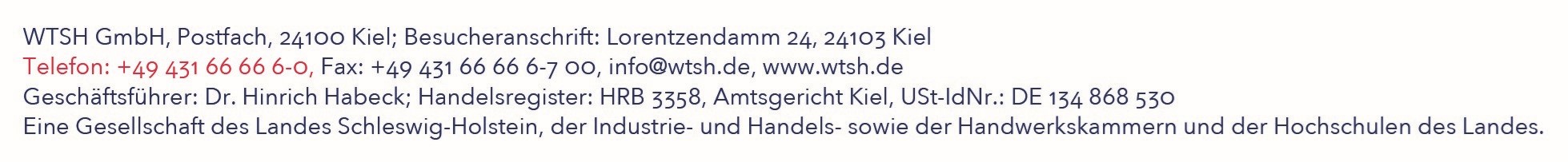 1. Darstellung des AntragstellersAdresse und KontaktdatenGeschäftsführung (nur für Unternehmen)Allgemeine Informationen zum Antragsteller(Mehrseitiger Freitext – siehe bitte Punkt 3 der Gliederung im Leitfaden am Ende dieses Dokumentes)Angaben zu Mitarbeiterzahlen, Umsätzen und Exportanteilen der vergangenen Jahre(nur für Unternehmen)3. Angaben zum VorhabenProjektleitungLaufzeit des VorhabensProjekttitel für mögliche VeröffentlichungenBegründung der Notwendigkeit einer finanziellen FörderungKostenplan des VorhabensZuwendungsfähig sind ausschließlich unmittelbar mit dem Fördervorhaben zusammenhängende Investitionskosten, s. hierzu auch Ziff. 4.2 der Richtlinie.Im Rahmen der wissenschaftlichen Begleitung (Umweltstudien, Ziff. 1.1.4 der Wasserstoffrichtlinie) werden die Kosten der Studie als förderfähig anerkannt.Siehe bitte auch Punkt 2 der Gliederung im Leitfaden am Ende dieses Dokumentes.Die geplanten Kosten werden sich voraussichtlich wie folgt zusammensetzen:4. Vorhabensbeschreibung(Mehrseitiger Freitext – siehe bitte Punkt 4 der Gliederung im Leitfaden am Ende dieses Dokumentes)5. Markt und UmweltauswirkungenWettbewerbDarstellung des Marktes(Freitext – siehe bitte Punkt 5 der Gliederung im Leitfaden am Ende dieses Dokumentes)Darstellung der Umweltauswirkungen(Freitext – siehe bitte Punkt 6 der Gliederung im Leitfaden am Ende dieses Dokumentes)7. FinanzierungsplanLeitfaden für die Erstellung eines Projektvorschlages für die Stufe 1 des Verfahrens zur Beantragung einer Zuwendung zur Förderung des Aufbaus einer nachhaltigen Wasserstoffwirtschaft(Wasserstoffrichtlinie)1. AllgemeinesGrundlage für die Gewährung der Zuwendung ist die Richtlinie für Gewährung von Zuwendungen zur Förderung des Aufbaus einer nachhaltigen Wasserstoffwirtschaft (Wasserstoffrichtlinie), das Haushaltsrecht des Landes Schleswig-Holstein (insbesondere die Verwaltungsvorschriften zu § 44 LHO) sowie mitgeltende Durchführungserlasse.Förderfähig sind juristische Personen des öffentlichen und des Privatrechts sowie natürliche Personen, soweit sie wirtschaftlich tätig sind, und Ihren Sitz, Niederlassung oder eine Betriebsstätte in Schleswig-Holstein haben.Das zu fördernde Vorhaben muss thematisch, zeitlich und finanziell abgrenzbar sein. Es darf zum Zeitpunkt der Antragstellung noch nicht begonnen haben. Vorplanungen sowie Markt- und Mitbewerberanalysen sind nicht förderrelevant.Die Beantragung und Prüfung eines Vorhabens erfolgt in zwei Stufen. In der ersten Stufe der Antragstellung erfolgt anhand des eingereichten Projektvorschlages und der projektbezogenen Unterlagen zunächst eine technische, marktbezogene und umweltseitige Einschätzung dahingehend, ob das geplante Vorhaben grundsätzlich förderfähig und förderwürdig ist. Daher sollte dieser Projektvorschlag eine aussagefähige und vollständige Vorhabensbeschreibung beinhalten. Wir bitten darum, für den Projektvorschlag die nachfolgende Gliederung anzuwenden und dabei auf die themenspezifischen Unterpunkte detailliert einzugehen. Der Beschreibungsumfang der technischen und der markt- sowie umweltseitigen Darstellung sollte je mindestens 4 Seiten und maximal 10 Seiten betragen. Die u. g. Gliederungspunkte sind dabei inhaltlich zu berücksichtigen. Nur für Unternehmen: Neben der freitextlichen Vorhabensbeschreibung sind der letzte vorliegende Jahresabschluss/Geschäftsbericht und/oder eine aktuelle BWA einzureichen.Nach Eingang des Projektvorschlages bei der WTSH GmbH erfolgt in der Regel innerhalb von 3 - 4 Wochen eine inhaltliche Bewertung und Beurteilung bzgl. der Richtlinien-konformität.Je nach Bewertungsergebnis werden weitere Informationen erbeten oder eine gemeinsame Besprechung vereinbart. Die Besprechung dient dem Kennenlernen des Unternehmens, einer detaillierten Erörterung des geplanten Vorhabens sowie der Erläuterung der weiteren Vorgehensweise im Antragsverfahren (Stufe 2). Bitte senden Sie Ihre Unterlagen in ungebundener, einfacher Ausführung schriftlich an folgende Adresse:Wirtschaftsförderung und TechnologietransferSchleswig-Holstein GmbHInnovationsförderungPostfach24100 Kiel2. Zuwendungsfähige KostenIm Rahmen der Förderung können folgende Kosten in Ansatz gebracht werden. Dies sind gemäß Pkt. 3 der Richtlinie: bei Investitionsvorhaben: Investitionskosten undbei Umweltstudien sind es die Kosten der Studie (u. a. Personalkosten, Gemeinkosten, Materialkosten, Fremdleistungen, Investitionen).Die Zuschussteilbeträge werden nach der Bewilligung i. d. R. in einem festzulegenden Rhythmus bei der WTSH angefordert. Hierzu sind die getätigten Ausgaben durch Originalbelege nachzuweisen. Es gilt das Erstattungsprinzip.Vergabe von Aufträgen:Ab einer Zuwendung von 100.000 Euro sind Aufträge ab einem Betrag von 25.000 Euro nur an fachkundige und leistungsfähige Anbieter nach wettbewerblichen Gesichtspunkten zu wirtschaftlichen Bedingungen zu vergeben. Soweit möglich, sind dazu mindestens drei Angebote einzuholen. Die Vergabe ist schriftlich zu dokumentieren und gemeinsam mit den Erstattungsanträgen einzureichen. Diese Angebote fügen Sie bitte dem Projektvorschlag bei.3. Details zum Freitext Allgemeine Informationen zum Antragsteller (siehe Punkt 1 Projektvorschlag)HistorieAufgaben und Ziele des AntragstellersLeitbildTätigkeitsfelderKernkompetenzenTechnik, Produktion/Dienstleistung, VertriebUnternehmensorganisation/-strukturenBei Partnerunternehmen bzw. Verbundunternehmen bitte unbedingt ein vollständiges Organigramm beifügenProspektmaterial (bitte beifügen)4. Details zum Freitext Vorhabensbeschreibung (4 - 10 Seiten) (siehe Punkt 4 Projektvorschlag)ProblemstellungWissensstand/Stand der Technik/bisherige MethodenAusführliche Produkt- oder VerfahrensbeschreibungDarstellung der Entwicklungsziele/technische ErfolgsaussichtenInnovationssprung/Neuheit/Unterschied im Vergleich zum Stand der Technikangewandte TechnologiefelderMögliche Substitutionsgefahren durch andere TechnologienTechnische RisikenSynergieeffekteProjektorganisation und fachliche QualifikationKompetenz in Hinblick auf die Durchführung des VorhabensKooperationen/Zusammenarbeit mit Hochschulen, Forschungsinstitutionen, anderen Unternehmen5. Details zum Freitext Darstellung des Marktes (siehe Punkt 5 Projektvorschlag)MarkterfahrungMarktaussichtenBenennung der Zielmärkte bzw. Zielkunden und der ZielregionenBedarfsanalyse/Marktpotenzial/marktseitige ErfolgsaussichtenMarketing- und Vertriebsstrategien/MarktrisikenWettbewerbsprodukte/-verfahrenStärken/Schwächen-Vergleich des Innovationsvorhabens zum WettbewerbMögliches Wachstum des UnternehmensAuswirkung auf die regionale Wirtschaftsstruktur6. Details zum Freitext Darstellung der Umweltauswirkungen (siehe Punkt 5 Projektvorschlag)Einsatz von grünem Wasserstoff (qualitativ und quantitativ)Einsatz erneuerbarer Energien (qualitativ und quantitativ)Energieeinsparung MaterialeinsparungCO2 – ReduktionSubstitution von GefahrstoffenSubstitution von weniger umweltfreundlichen StoffenRessourcenschonungKreislaufwirtschaft/AbfallverwertungVerringerung von PrimärenergieAuswirkungen auf Mensch und NaturEmissionsverringerung in die LuftKosteneinsparung1.1Name des Unternehmens, RechtsformName des Unternehmens, RechtsformName des Unternehmens, Rechtsform1.2Straße/Nr.Straße/Nr.Straße/Nr.1.3PLZ/OrtPLZ/OrtPLZ/Ort1.4Kreis/kreisfreie StadtKreis/kreisfreie StadtKreis/kreisfreie Stadt1.5Telefon1.6Telefax1.7E-Mail1.8Web-Adresse1.9Vorname/NameVorname/NameVorname/Name1.10Telefon Durchwahl1.11E-Mail1.12Vorname/NameVorname/NameVorname/Name1.13Telefon Durchwahl1.14E-Mail1.15Vorname/NameVorname/NameVorname/Name1.16Telefon Durchwahl1.17E-Mail2. Größe des Unternehmens2. Größe des Unternehmens2. Größe des Unternehmens2. Größe des Unternehmens2. Größe des Unternehmens2. Größe des Unternehmens2. Größe des Unternehmens2. Größe des Unternehmens2. Größe des Unternehmens2. Größe des Unternehmens2.1Anzahl der BeschäftigtenAnzahl der BeschäftigtenAnzahl der BeschäftigtenAnzahl der BeschäftigtenAnzahl der BeschäftigtenAnzahl der BeschäftigtenAnzahl der BeschäftigtenAnzahl der BeschäftigtenAnzahl der Beschäftigten2.2Anzahl der Arbeitsplätze in Jahresarbeitseinheiten (JAE)Anzahl der Arbeitsplätze in Jahresarbeitseinheiten (JAE)Anzahl der Arbeitsplätze in Jahresarbeitseinheiten (JAE)Anzahl der Arbeitsplätze in Jahresarbeitseinheiten (JAE)Anzahl der Arbeitsplätze in Jahresarbeitseinheiten (JAE)Anzahl der Arbeitsplätze in Jahresarbeitseinheiten (JAE)Anzahl der Arbeitsplätze in Jahresarbeitseinheiten (JAE)Anzahl der Arbeitsplätze in Jahresarbeitseinheiten (JAE)Anzahl der Arbeitsplätze in Jahresarbeitseinheiten (JAE)2.3Vorjahresumsatz      €Vorjahresumsatz      €Vorjahresumsatz      €2.4Vorjahresbilanzsumme      €Vorjahresbilanzsumme      €Vorjahresbilanzsumme      €Vorjahresbilanzsumme      €Vorjahresbilanzsumme      €2.5Gesellschafter/innen des Antrag stellendenUnternehmens:Gesellschafter/innen des Antrag stellendenUnternehmens:Gesellschafter/innen des Antrag stellendenUnternehmens:Anteile (in %)Anteile (in %)2.6Beteiligungen vonGesellschafter/innen des Antragesstellenden Unternehmens anweiteren Unternehmen:Anteile(in %)

Anzahl der Arbeitsplätze in JAE


Anzahl der Arbeitsplätze in JAE


Anzahl der Arbeitsplätze in JAE


Anzahl der Arbeitsplätze in JAE


Vorjahresumsatz (€)



Vorjahresbilanzsumme (€)


Vorjahresbilanzsumme (€)


2.7Beteiligungen von natürlichen Personen als Gesellschafter des Antragstellenden Unternehmens an weiteren Unternehmen?Beteiligungen von natürlichen Personen als Gesellschafter des Antragstellenden Unternehmens an weiteren Unternehmen?Beteiligungen von natürlichen Personen als Gesellschafter des Antragstellenden Unternehmens an weiteren Unternehmen?Beteiligungen von natürlichen Personen als Gesellschafter des Antragstellenden Unternehmens an weiteren Unternehmen?Beteiligungen von natürlichen Personen als Gesellschafter des Antragstellenden Unternehmens an weiteren Unternehmen?Beteiligungen von natürlichen Personen als Gesellschafter des Antragstellenden Unternehmens an weiteren Unternehmen?Beteiligungen von natürlichen Personen als Gesellschafter des Antragstellenden Unternehmens an weiteren Unternehmen?Beteiligungen von natürlichen Personen als Gesellschafter des Antragstellenden Unternehmens an weiteren Unternehmen?  ja  nein2.8Hält das Antrag stellende Unternehmen Beteiligungen an anderenUnternehmen?Hält das Antrag stellende Unternehmen Beteiligungen an anderenUnternehmen?Hält das Antrag stellende Unternehmen Beteiligungen an anderenUnternehmen?Hält das Antrag stellende Unternehmen Beteiligungen an anderenUnternehmen?Hält das Antrag stellende Unternehmen Beteiligungen an anderenUnternehmen?Hält das Antrag stellende Unternehmen Beteiligungen an anderenUnternehmen?Hält das Antrag stellende Unternehmen Beteiligungen an anderenUnternehmen?Hält das Antrag stellende Unternehmen Beteiligungen an anderenUnternehmen?  ja  nein2.9Falls 2.8 mit „ja“ beantwortet wurde oder wenn andere Unternehmen am Antrag stellenden Unternehmen beteiligt sind (vgl. 2.5), ist dem Antrag eine vollständige Darstellung des Unternehmensverbundes unter Angabe der jeweiligen Zahl der Arbeitsplätze (JAE)1, des Vorjahresumsatzes, der Vorjahresbilanzsumme und der Beteiligungsquote aller zugehörigen Unternehmen in Form eines Organigramms der Beteiligungs- und Gesellschaftsstruktur als Anlage beizufügen. Dasselbe gilt, wenn Gesellschafter/innen (auch natürliche Personen) des Antrag stellenden Unternehmens an weiteren Unternehmen beteiligt sind (vgl. 2.7).Falls 2.8 mit „ja“ beantwortet wurde oder wenn andere Unternehmen am Antrag stellenden Unternehmen beteiligt sind (vgl. 2.5), ist dem Antrag eine vollständige Darstellung des Unternehmensverbundes unter Angabe der jeweiligen Zahl der Arbeitsplätze (JAE)1, des Vorjahresumsatzes, der Vorjahresbilanzsumme und der Beteiligungsquote aller zugehörigen Unternehmen in Form eines Organigramms der Beteiligungs- und Gesellschaftsstruktur als Anlage beizufügen. Dasselbe gilt, wenn Gesellschafter/innen (auch natürliche Personen) des Antrag stellenden Unternehmens an weiteren Unternehmen beteiligt sind (vgl. 2.7).Falls 2.8 mit „ja“ beantwortet wurde oder wenn andere Unternehmen am Antrag stellenden Unternehmen beteiligt sind (vgl. 2.5), ist dem Antrag eine vollständige Darstellung des Unternehmensverbundes unter Angabe der jeweiligen Zahl der Arbeitsplätze (JAE)1, des Vorjahresumsatzes, der Vorjahresbilanzsumme und der Beteiligungsquote aller zugehörigen Unternehmen in Form eines Organigramms der Beteiligungs- und Gesellschaftsstruktur als Anlage beizufügen. Dasselbe gilt, wenn Gesellschafter/innen (auch natürliche Personen) des Antrag stellenden Unternehmens an weiteren Unternehmen beteiligt sind (vgl. 2.7).Falls 2.8 mit „ja“ beantwortet wurde oder wenn andere Unternehmen am Antrag stellenden Unternehmen beteiligt sind (vgl. 2.5), ist dem Antrag eine vollständige Darstellung des Unternehmensverbundes unter Angabe der jeweiligen Zahl der Arbeitsplätze (JAE)1, des Vorjahresumsatzes, der Vorjahresbilanzsumme und der Beteiligungsquote aller zugehörigen Unternehmen in Form eines Organigramms der Beteiligungs- und Gesellschaftsstruktur als Anlage beizufügen. Dasselbe gilt, wenn Gesellschafter/innen (auch natürliche Personen) des Antrag stellenden Unternehmens an weiteren Unternehmen beteiligt sind (vgl. 2.7).Falls 2.8 mit „ja“ beantwortet wurde oder wenn andere Unternehmen am Antrag stellenden Unternehmen beteiligt sind (vgl. 2.5), ist dem Antrag eine vollständige Darstellung des Unternehmensverbundes unter Angabe der jeweiligen Zahl der Arbeitsplätze (JAE)1, des Vorjahresumsatzes, der Vorjahresbilanzsumme und der Beteiligungsquote aller zugehörigen Unternehmen in Form eines Organigramms der Beteiligungs- und Gesellschaftsstruktur als Anlage beizufügen. Dasselbe gilt, wenn Gesellschafter/innen (auch natürliche Personen) des Antrag stellenden Unternehmens an weiteren Unternehmen beteiligt sind (vgl. 2.7).Falls 2.8 mit „ja“ beantwortet wurde oder wenn andere Unternehmen am Antrag stellenden Unternehmen beteiligt sind (vgl. 2.5), ist dem Antrag eine vollständige Darstellung des Unternehmensverbundes unter Angabe der jeweiligen Zahl der Arbeitsplätze (JAE)1, des Vorjahresumsatzes, der Vorjahresbilanzsumme und der Beteiligungsquote aller zugehörigen Unternehmen in Form eines Organigramms der Beteiligungs- und Gesellschaftsstruktur als Anlage beizufügen. Dasselbe gilt, wenn Gesellschafter/innen (auch natürliche Personen) des Antrag stellenden Unternehmens an weiteren Unternehmen beteiligt sind (vgl. 2.7).Falls 2.8 mit „ja“ beantwortet wurde oder wenn andere Unternehmen am Antrag stellenden Unternehmen beteiligt sind (vgl. 2.5), ist dem Antrag eine vollständige Darstellung des Unternehmensverbundes unter Angabe der jeweiligen Zahl der Arbeitsplätze (JAE)1, des Vorjahresumsatzes, der Vorjahresbilanzsumme und der Beteiligungsquote aller zugehörigen Unternehmen in Form eines Organigramms der Beteiligungs- und Gesellschaftsstruktur als Anlage beizufügen. Dasselbe gilt, wenn Gesellschafter/innen (auch natürliche Personen) des Antrag stellenden Unternehmens an weiteren Unternehmen beteiligt sind (vgl. 2.7).Falls 2.8 mit „ja“ beantwortet wurde oder wenn andere Unternehmen am Antrag stellenden Unternehmen beteiligt sind (vgl. 2.5), ist dem Antrag eine vollständige Darstellung des Unternehmensverbundes unter Angabe der jeweiligen Zahl der Arbeitsplätze (JAE)1, des Vorjahresumsatzes, der Vorjahresbilanzsumme und der Beteiligungsquote aller zugehörigen Unternehmen in Form eines Organigramms der Beteiligungs- und Gesellschaftsstruktur als Anlage beizufügen. Dasselbe gilt, wenn Gesellschafter/innen (auch natürliche Personen) des Antrag stellenden Unternehmens an weiteren Unternehmen beteiligt sind (vgl. 2.7).Falls 2.8 mit „ja“ beantwortet wurde oder wenn andere Unternehmen am Antrag stellenden Unternehmen beteiligt sind (vgl. 2.5), ist dem Antrag eine vollständige Darstellung des Unternehmensverbundes unter Angabe der jeweiligen Zahl der Arbeitsplätze (JAE)1, des Vorjahresumsatzes, der Vorjahresbilanzsumme und der Beteiligungsquote aller zugehörigen Unternehmen in Form eines Organigramms der Beteiligungs- und Gesellschaftsstruktur als Anlage beizufügen. Dasselbe gilt, wenn Gesellschafter/innen (auch natürliche Personen) des Antrag stellenden Unternehmens an weiteren Unternehmen beteiligt sind (vgl. 2.7).JahrAnzahl der Arbeitsplätze in jährlichen Arbeitseinheiten (JAE)UmsätzeExportquote2019                   €                    %2020                   €                   %2021                   €                   %2022                   €                   %3.1Vorname/NameVorname/NameVorname/Name3.2FunktionFunktionFunktion3.3Telefon Durchwahl3.4E-Mail3.5geplanter Beginn (01.mm.jjjj – Erster des Monats)3.6geplantes Ende (tt.mm.jjjj – Ultimo des Monats)3.7Kurzer Projekttitel des Vorhabens3.8Darlegung der Gründe, aus denen das FuE-Vorhaben ohne öffentliche Finanzhilfen nicht oder nur erheblich verzögert durchgeführt werden könnte. Zusätzlich für nicht-KMU (Großunternehmen): Ausführliche Darstellung des Anreizeffektes der beantragten Förderung inklusive Analyse der Durchführbarkeit des FuE-Vorhabens mit und ohne Beihilfe.(Freitext)EUROKosten für      €      €      €      €      €Gesamtkosten      €WettbewerberUnternehmenssitzMarktanteilFinanzierungsanteileInvestitionskosten/Projektkosten(förderfähig)Grundstückskosten, Baumaßnahmen(nicht förderfähig)Personalkosten, Dienstleistungen(nicht förderfähig)FinanzierungsanteileInvestitionskosten/Projektkosten(förderfähig)Grundstückskosten, Baumaßnahmen(nicht förderfähig)Personalkosten, Dienstleistungen(nicht förderfähig)1Eigenmittel      €       €      €2Hausbank (projektgebundenes Darlehen)      €      €      €3sonstige Finanzierung (z.B. Beteiligungen)      €      €      €4Zuschuss      €ProjektkostenEinzelsummen       €      €      €GesamtkostenGesamtsumme      €Eigenanteil vom UnternehmenEigenanteil vom Unternehmen7.1Freitext - bitte erläutern Sie kurz die Zusammensetzung Ihres Eigenanteils, siehe 7. Finanzierungsplan (Jahresüberschüsse, Rücklagen, Sonstiges)Reichen Sie bitte den letzten vorliegenden Jahresabschluss/Geschäftsbericht und eine aktuelle BWA mit ein.